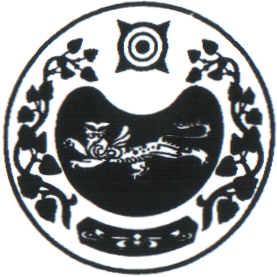                                                  П О С Т А Н О В Л Е Н И Еот 05.07.2022г.     № 62-паал ЧарковОб утверждении схемы размещениянестационарных торговых объектов на территории Чарковского сельсовета            В соответствии  с  Федеральным  законом  от 28.12.2009г. № 381-ФЗ «Об основах государственного регулирования торговой деятельности в Российской Федерации» (с изменениями и дополнениями), Приказом Министерства экономического развития Республики Хакасия от 10.09.2018г. № 050-71-п «Об утверждении Порядка разработки схем размещения нестационарных торговых объектов на территории Республики Хакасия», руководствуясь  Уставом муниципального образования Чарковский сельсовет Усть-Абаканского района Республики Хакасия,  администрация Чарковского  сельсовета  ПОСТАНОВЛЯЕТ:1.  Утвердить схему размещения нестационарных торговых объектов на территории Чарковского сельсовета Усть-Абаканского района Республики Хакасия  (приложение 1). 	2.  Данное постановление вступает в силу со дня подписания и подлежит опубликованию  на официальном сайте администрации Чарковского сельсовета в сети «Интернет».                                                                                                                            3.  Контроль  за выполнением настоящего постановления  оставляю за собой.Глава Чарковского  сельсовета                                               А.А. АлексеенкоПриложение  1 
                                                                                    к постановлению  администрации                                                                                          Чарковского сельсоветаот 05.07.2022г. № 62 -п СХЕМАразмещения нестационарных торговых объектов на территории Чарковского сельсовета по состоянию на _______20___г.РОССИЯ ФЕДЕРАЦИЯЗЫХАКАС РЕСПУБЛИКАЗЫАFБАН ПИЛТIРI АЙМАFЫЧАРКОВ ААЛНЫН ЧОБIАДМИНИСТРАЦИЯЗЫРОССИЙСКАЯ ФЕДЕРАЦИЯРЕСПУБЛИКА ХАКАСИЯУСТЬ-АБАКАНСКИЙ РАЙОНАДМИНИСТРАЦИЯ ЧАРКОВСКОГО  СЕЛЬСОВЕТА№ п/пВид нестационарного торгового объектаМесто размещения и адресСпециализацияПериод размещенияРазмер площади места размещения торгового объектаИная дополнительная информация1234567